Date: October 6, 2017Time: 11:30 am – 1:00 pmPlace:  Marshall Three Links Hall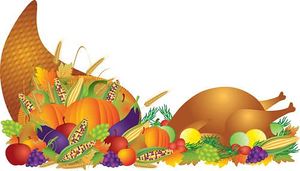 